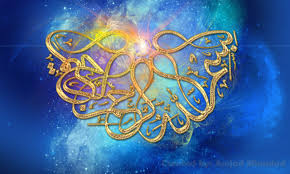 The Large Miracle Cantaloupe Melon of 27 August 2015Vol 2The Exclusive Islamic Miracle Photographs of Dr Umar Elahi AzamThursday 27th August 2015Manchester, UKIntroductionThe Name of Allah   was found to be formed by a layer of sac containing the seeds in the very centre of this cantaloupe melon which this time was not an oval dark-green-outside with pale- yellow-flesh-inside variety but a tan (brownish)-outside with bright-orange-inside kind.  Also, the Name of Allah was found in two places, formed by the curved decorative stripes on the outside surface of the fruit.  The name of Muhammad صلى الله عليه وسل was discovered first on the outside surface, being one of the most prominent markings ever found in the fruits and vegetables that are the subject of these miracle photographs!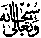 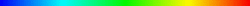 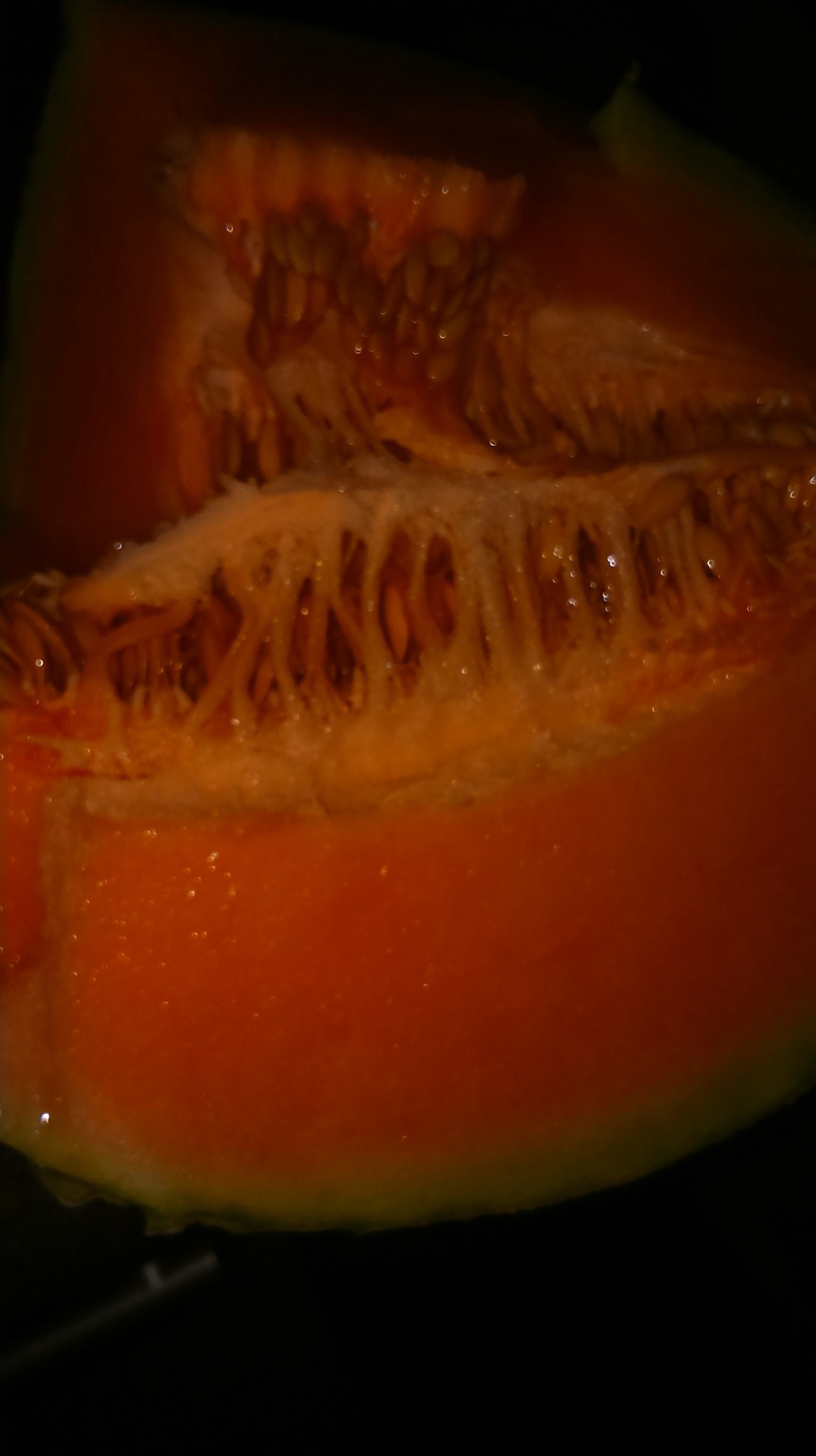 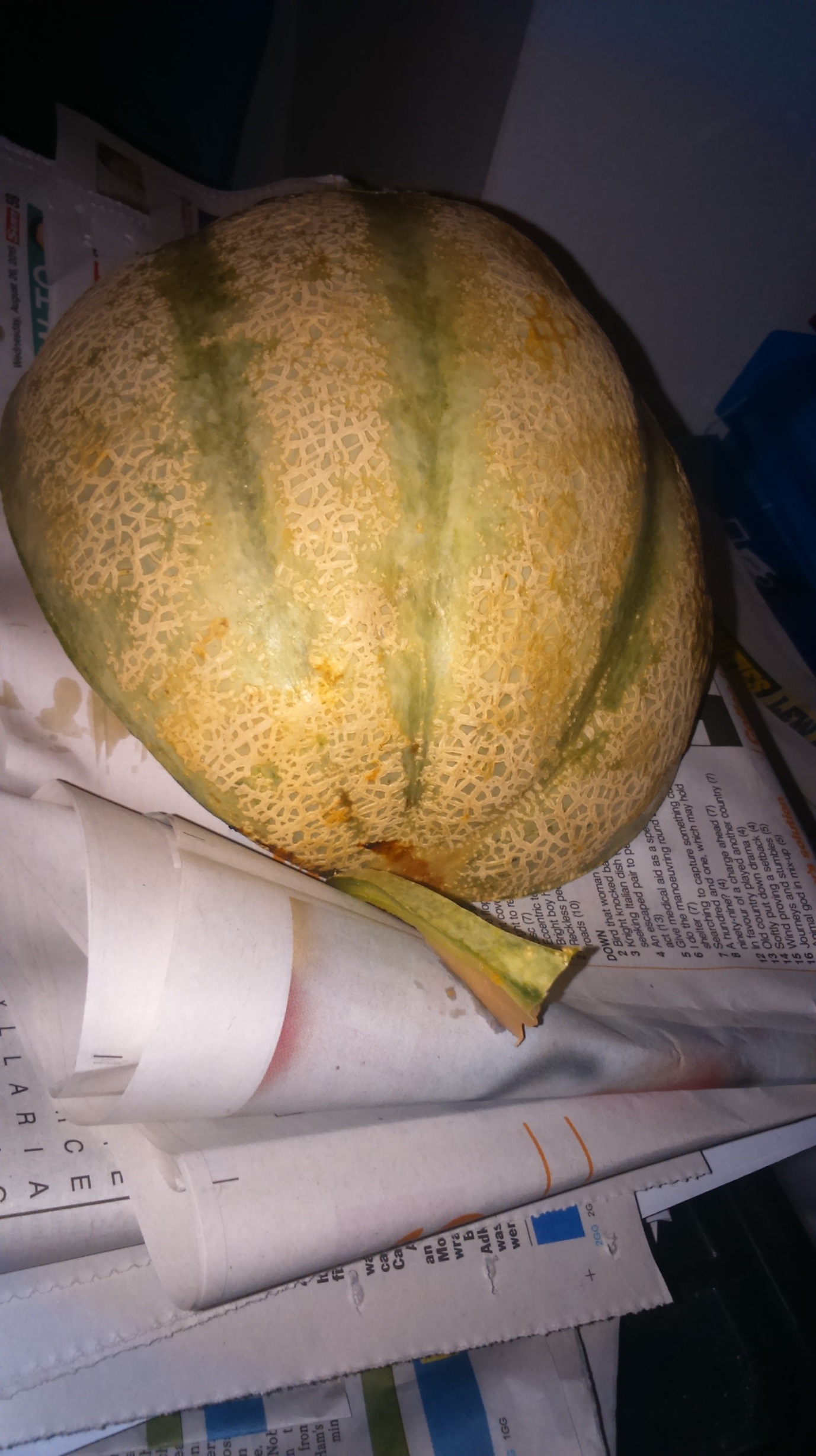 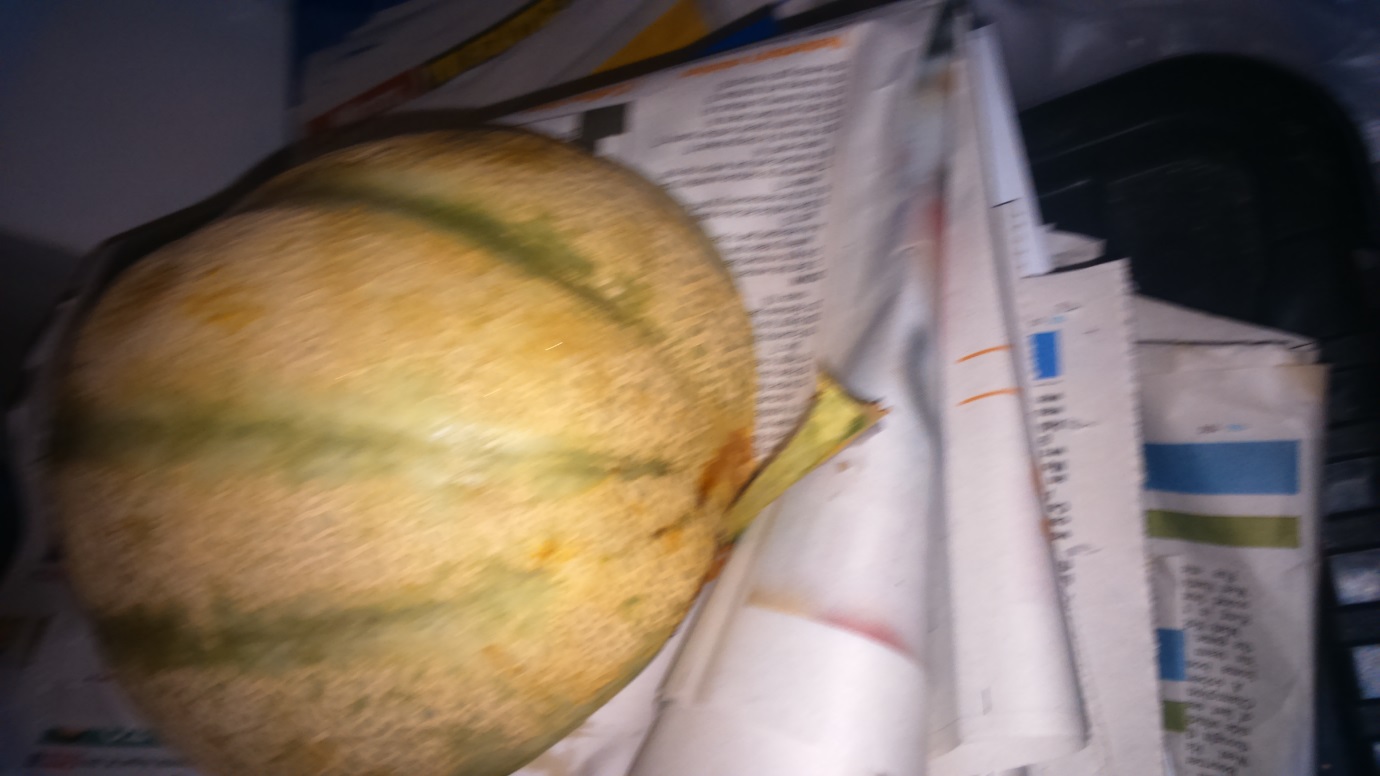 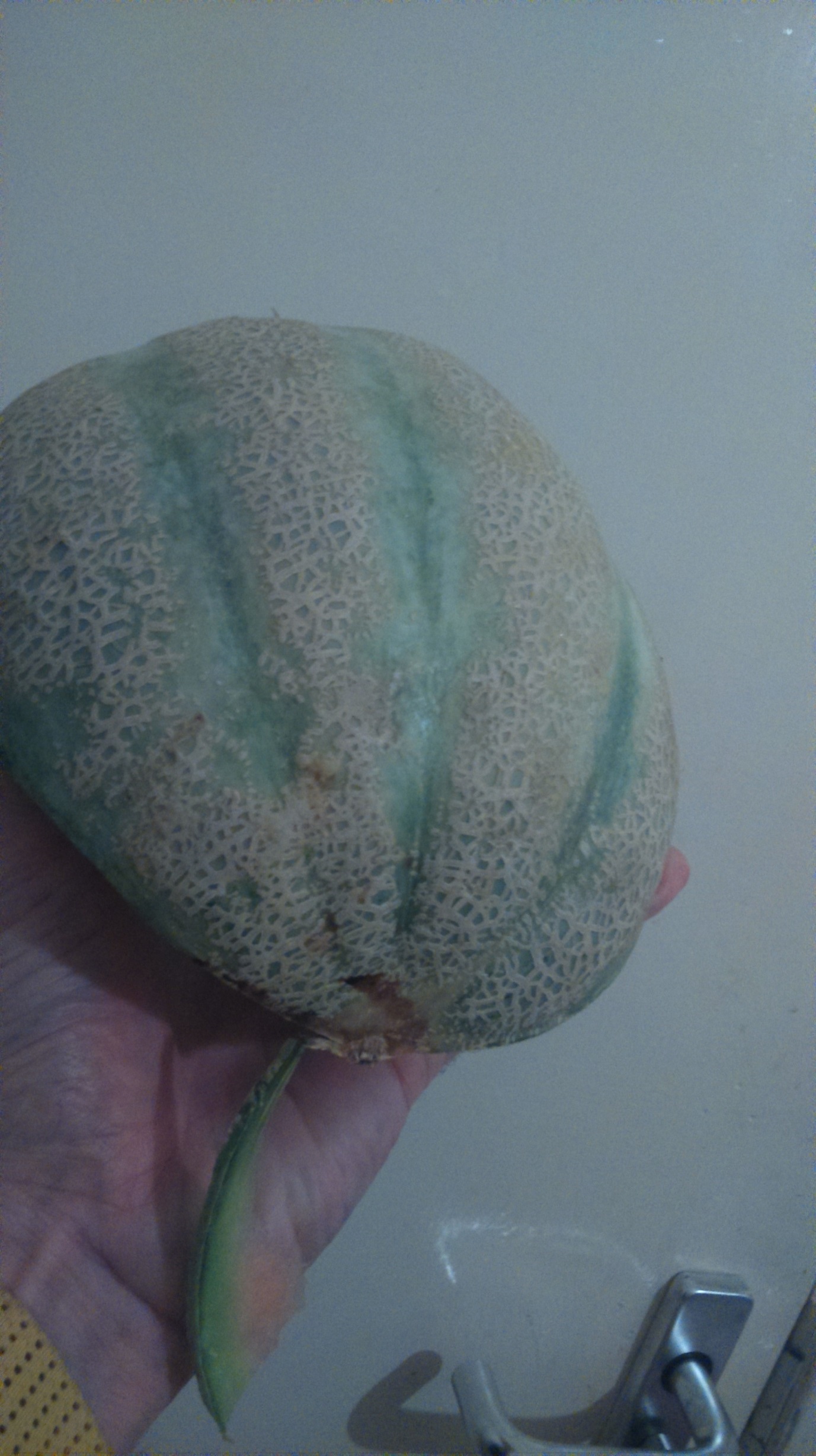 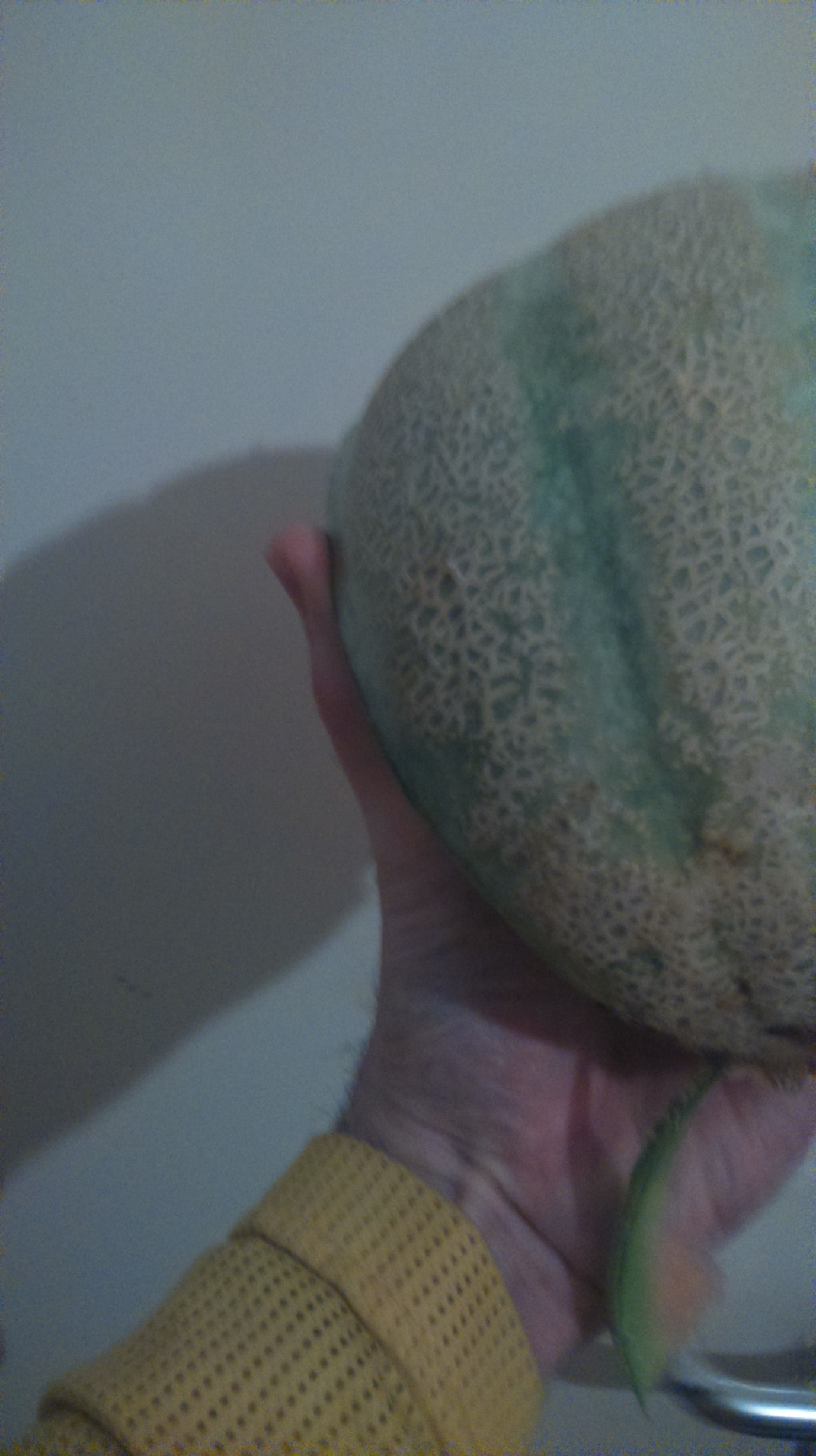 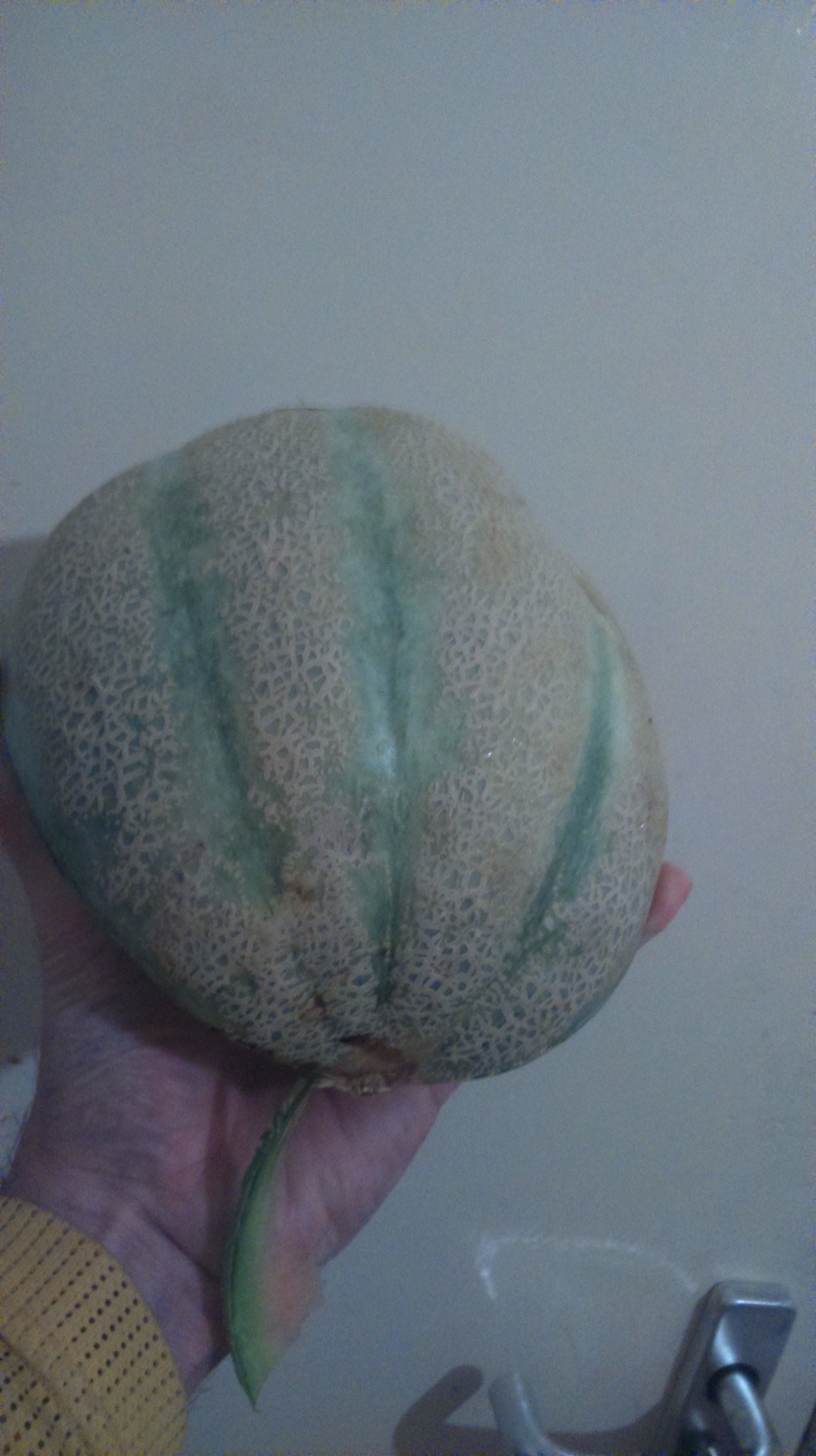 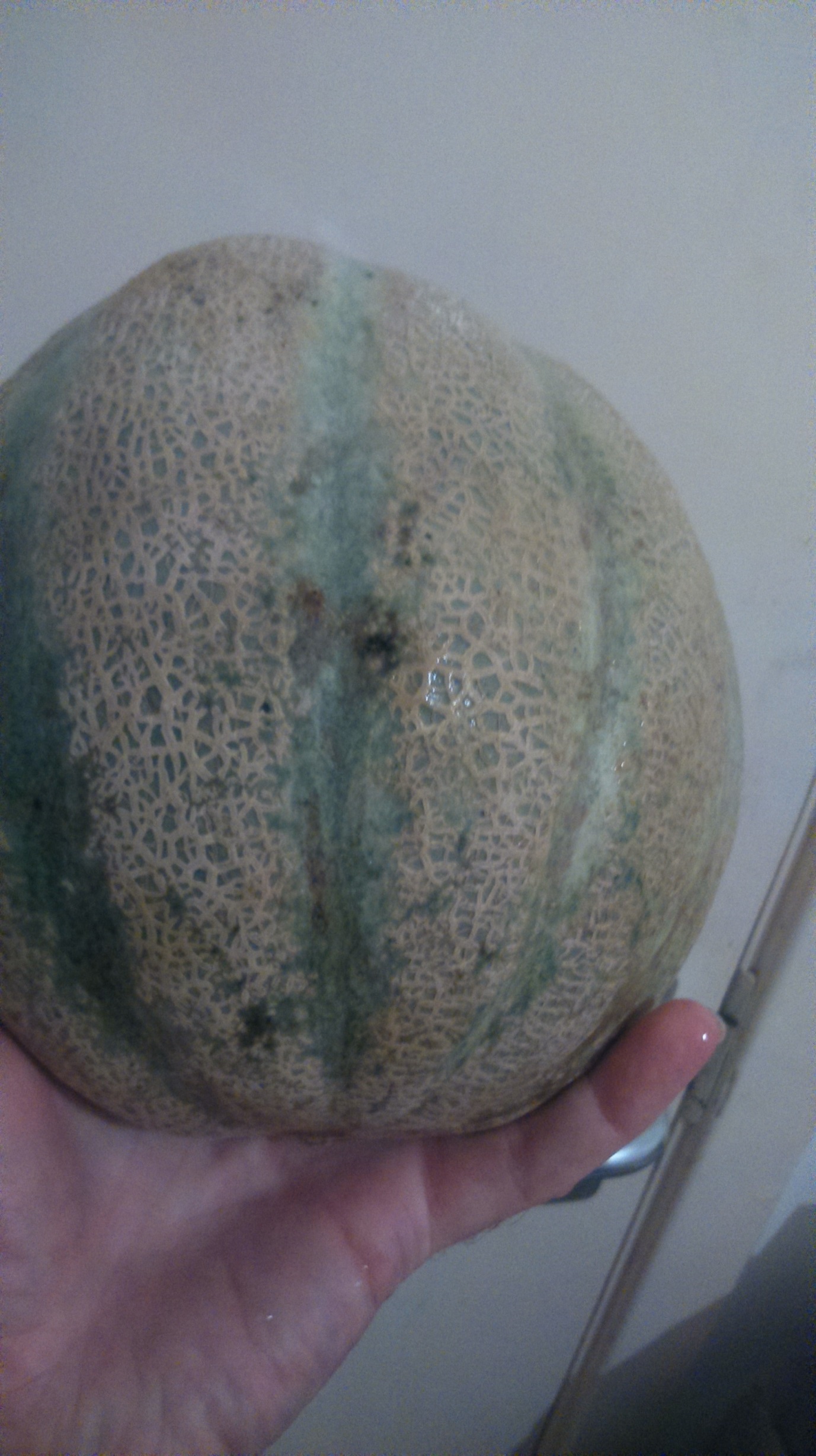 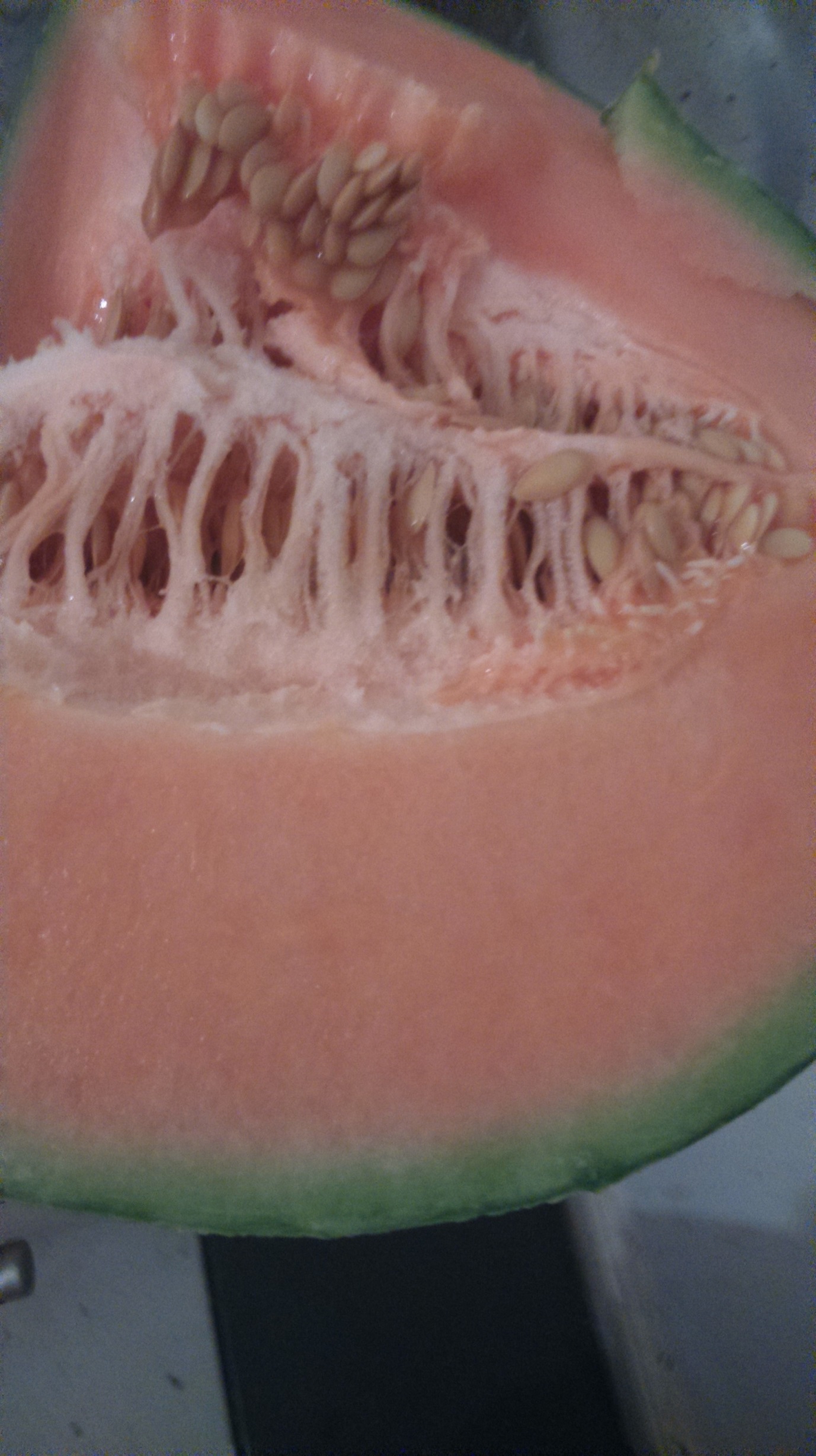 